L’HOMME DE LA MANCHA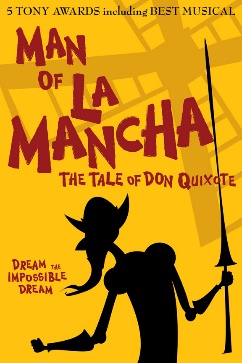 Année de première : 1965Origine : USAL’HOMME DE LA MANCHAAnnée de première : 1965Origine : USAL’HOMME DE LA MANCHAAnnée de première : 1965Origine : USAL’HOMME DE LA MANCHAAnnée de première : 1965Origine : USAL’HOMME DE LA MANCHAAnnée de première : 1965Origine : USAL’HOMME DE LA MANCHAAnnée de première : 1965Origine : USAL’HOMME DE LA MANCHAAnnée de première : 1965Origine : USAL’HOMME DE LA MANCHAAnnée de première : 1965Origine : USAL’HOMME DE LA MANCHAAnnée de première : 1965Origine : USAL’HOMME DE LA MANCHAAnnée de première : 1965Origine : USAL’HOMME DE LA MANCHAAnnée de première : 1965Origine : USAL’HOMME DE LA MANCHAAnnée de première : 1965Origine : USAL’HOMME DE LA MANCHAAnnée de première : 1965Origine : USAL’HOMME DE LA MANCHAAnnée de première : 1965Origine : USAL’HOMME DE LA MANCHAAnnée de première : 1965Origine : USAL’HOMME DE LA MANCHAAnnée de première : 1965Origine : USA